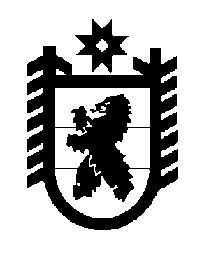 Российская Федерация Республика Карелия    ПРАВИТЕЛЬСТВО РЕСПУБЛИКИ КАРЕЛИЯРАСПОРЯЖЕНИЕот 7 ноября 2019 года № 767р-Пг. Петрозаводск В связи с произошедшим 27 октября 2019 года пожаром, в результате которого сгорело здание муниципального бюджетного общеобразовательного учреждения «Луусалмская основная общеобразовательная школа»,  выделить из резервного фонда Правительства Республики Карелия 3 086 900 (три миллиона восемьдесят шесть тысяч девятьсот) рублей Министерству образования Республики Карелия для предоставления иного межбюджетного трансферта бюджету Калевальского муниципального района на проведение мероприятий по приобретению инвентаря, оборудования, текущему ремонту помещений в зданиях, расположенных по адресу: Калевальский район, пос. Луусалми,                               ул. Советская, д. 11а и пос. Луусалми, ул. Советская, д. 13а, необходимых для организации непрерывного образовательного процесса.
           Глава Республики Карелия                                                              А.О. Парфенчиков